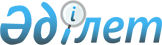 О создании дочерних государственных предприятий республиканского государственного предприятия на праве хозяйственного ведения "Казгидромет" Министерства охраны окружающей среды Республики КазахстанПостановление Правительства Республики Казахстан от 28 августа 2007 года N 748

      В соответствии с  Законом  Республики Казахстан от 19 июня 1995 года "О государственном предприятии" Правительство Республики Казахстан  ПОСТАНОВЛЯЕТ : 

      1. Разрешить республиканскому государственному предприятию на праве хозяйственного ведения "Казгидромет" Министерства охраны окружающей среды Республики Казахстан создать следующие дочерние государственные предприятия на праве хозяйственного ведения: 

      "Центр гидрометеорологического мониторинга", город Алматы; 

      "Алматинский центр гидрометеорологии", город Талдыкорган. 

      2. Внести в  постановление  Правительства Республики Казахстан от 2 марта 1999 года N 185 "О создании республиканских государственных предприятий "Казгидромет" и "Казавиамет" (САПП Республики Казахстан, 1999 г., N 7, ст. 51) следующие дополнения: 

      приложение 1 к указанному постановлению, дополнить строками 14-2 и 14-3 следующего содержания: 

      "14-2. Центр гидрометеорологического мониторинга, город Алматы 

      14-3. Алматинский центр гидрометеорологии, город Талдыкорган". 

      3. Настоящее постановление вводится в действие со дня подписания.        Премьер-Министр 

     Республики Казахстан 
					© 2012. РГП на ПХВ «Институт законодательства и правовой информации Республики Казахстан» Министерства юстиции Республики Казахстан
				